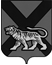 ТЕРРИТОРИАЛЬНАЯ ИЗБИРАТЕЛЬНАЯ КОМИССИЯГОРОДА  ДАЛЬНЕГОРСКАР Е Ш Е Н И Е12  августа   2020 г.                         г. Дальнегорск                             № 711/122 17 часов  20 минутО регистрации кандидата в депутаты Думы Дальнегорского городского округа по одномандатному избирательному округу № 20 Артемьевой С.В.	Проверив  соблюдение требований Избирательного кодекса Приморского края к представлению  кандидатом в депутаты Думы Дальнегорского городского округа, выдвинутым Всероссийской политической партией «ЕДИНАЯ РОССИЯ» по одномандатному избирательному округу № 20, Артемьевой Светланой Викторовной документов в территориальную избирательную комиссию города Дальнегорска, а также достоверность сведений о кандидате, территориальная избирательная комиссия города Дальнегорска установила следующее.	Представление кандидатом в депутаты Думы Дальнегорского городского округа по одномандатному избирательному округу № 20 Артемьевой Светланой Викторовной документов в территориальную избирательную комиссию города Дальнегорска, на которую решением территориальной избирательной комиссии города Дальнегорска от 3 июля 2020 года  № 663/115 возложены полномочия окружной избирательной комиссии одномандатного избирательного округа № 20 по дополнительным  выборам  депутата Думы  Дальнегорского городского округа, соответствует требованиям статей 40, 42, 46 Избирательного кодекса Приморского края. С учетом изложенного, руководствуясь  статьями 29, 47 и 49 Избирательного кодекса Приморского края, территориальная избирательная комиссия города ДальнегорскаРЕШИЛА:Зарегистрировать кандидата в депутаты Думы Дальнегорского городского округа, выдвинутого Всероссийской политической партией «ЕДИНАЯ РОССИЯ» по одномандатному избирательному округу № 20, Артемьеву  Светлану Викторовну.Выдать  Артемьевой С.В. удостоверение  установленного образца.Разместить настоящее решение на официальном сайте Дальнегорского городского округа в информационно-телекоммуникационной сети «Интернет» в разделе «Территориальная избирательная комиссия».Председатель комиссии			                                     С. Н. ЗарецкаяСекретарь  комиссии                                                                    О. Д. Деремешко